Оформление электронных пропусков Аспирантам, студентам НИУ ВШЭ.С 01 октября 2019 годаОформление электронных пропусков производится по адресу:Большой Трёхсвятительский переулок,  дом 3 комн. №114(м. Китай-город, Курская, Чистые пруды)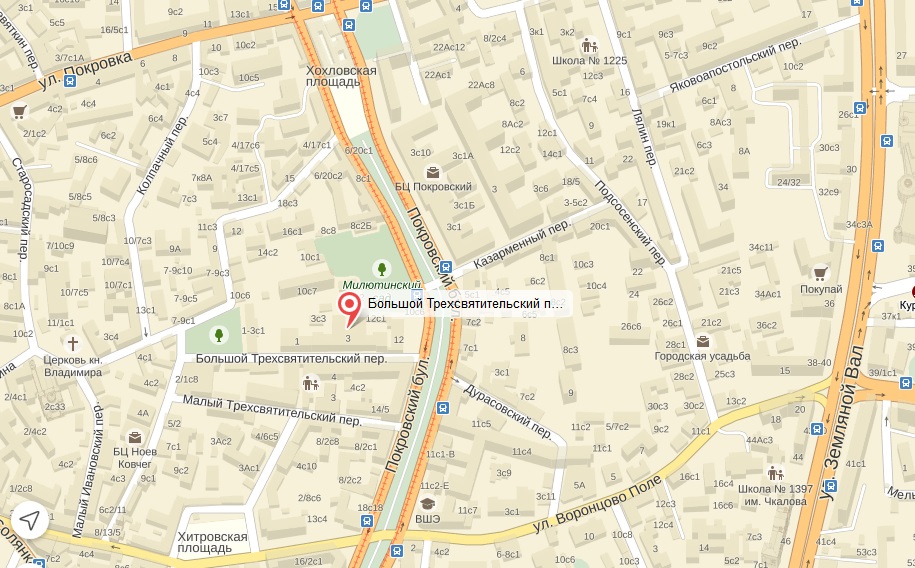 График работы:Понедельник-пятница с 10.00 до 17.30Технический перерыв с 13.00 до 14.00Суббота, воскресенье – выходнойДля оформления электронного пропуска, при себе необходимо иметь:Аспирантам - удостоверение Аспиранта;Студентам - студенческий билет (продленный), а при отсутствии (утере), справку из учебной части.Телефон для справок: 8(495) 772-95-90* 11032Обновление информации: 30 сентября  2019 г.